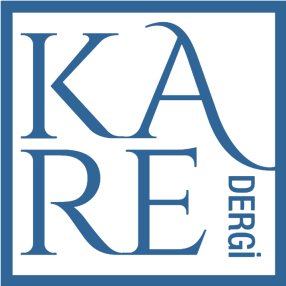 MAKALE İNGİLİZCEYSE TÜRKÇE; TÜRKÇE İSE İNGİLİZCE BAŞLIĞıGenişletilmiş Özet Extended AbstractGeniş özetinizi (750-900 kelime) ekleyiniz.Bölümlerin tamamı girintisiz, iki yana yaslı, 1 satır aralıklı ve önce 6 pt sonra 6 pt olmalıdır. Yazı fontu Palatino Linotype, puntosu da 10 olmalıdır. Bölümlerin tamamı girintisiz, iki yana yaslı, 1 satır aralıklı ve önce 6 pt sonra 6 pt olmalıdır. Yazı fontu Palatino Linotype, puntosu da 10 olmalıdır. Bölümlerin tamamı girintisiz, iki yana yaslı, 1 satır aralıklı ve önce 6 pt sonra 6 pt olmalıdır. Yazı fontu Palatino Linotype, puntosu da 10 olmalıdır. Bölümlerin tamamı girintisiz, iki yana yaslı, 1 satır aralıklı ve önce 6 pt sonra 6 pt olmalıdır. Yazı fontu Palatino Linotype, puntosu da 10 olmalıdır. Bölümlerin tamamı girintisiz, iki yana yaslı, 1 satır aralıklı ve önce 6 pt sonra 6 pt olmalıdır. Yazı fontu Palatino Linotype, puntosu da 10 olmalıdıGiriş IntroductionBölümlerin ilk paragrafı girintisiz, iki yana yaslı, 1 satır aralıklı ve önce 6 pt sonra 6 pt olmalıdır. Yazı fontu Palatino Linotype, puntosu da 10 olmalıdır. Bölümlerin ikinci ve sonraki paragrafları 0,5 cm girintili, iki yana yaslı, 1 satır aralıklı ve önce 6 pt sonra 6 pt olmalıdır. Yazı fontu Palatino Linotype, puntosu da 10 olmalıdır.Bölümlerin ikinci ve sonraki paragrafları 0,5 cm girintili, iki yana yaslı, 1 satır aralıklı ve önce 6 pt sonra 6 pt olmalıdır. Yazı fontu Palatino Linotype, puntosu da 10 olmalıdır.Bölümlerin ikinci ve sonraki paragrafları 0,5 cm girintili, iki yana yaslı, 1 satır aralıklı ve önce 6 pt sonra 6 pt olmalıdır. Yazı fontu Palatino Linotype, puntosu da 10 olmalıdır.Makalenin Giriş ve Haricindeki Bölüm Başlıkları Numarasız OlmalıdırBölümlerin ilk paragrafı girintisiz, iki yana yaslı, 1 satır aralıklı ve önce 6 pt sonra 6 pt olmalıdır. Yazı fontu Palatino Linotype, puntosu da 10 olmalıdır. Bölümlerin ikinci ve sonraki paragrafları 0,5 cm girintili, iki yana yaslı, 1 satır aralıklı ve önce 6 pt sonra 6 pt olmalıdır. Yazı fontu Palatino Linotype, puntosu da 10 olmalıdır.Bölümlerin ikinci ve sonraki paragrafları 0,5 cm girintili, iki yana yaslı, 1 satır aralıklı ve önce 6 pt sonra 6 pt olmalıdır. Yazı fontu Palatino Linotype, puntosu da 10 olmalıdır.Bölümlerin ikinci ve sonraki paragrafları 0,5 cm girintili, iki yana yaslı, 1 satır aralıklı ve önce 6 pt sonra 6 pt olmalıdır. Yazı fontu Palatino Linotype, puntosu da 10 olmalıdır.Kırk kelimeden kısa alıntılar “tırnak içinde verilerek” gösterilir. Kırk kelimeden daha uzun alıntılar yapılacak ise:Sağ ve soldan 0,5 cm girintili, iki yana yaslı, Palatino Linotype yazı fontlu, 9 punto ve önce 6 pt sonra 6 pt olacak şekilde verilmelidir.Alıntı sonrasında paragraf devam ediyorsa girinti yapılmamalıdır; yeni bir paragrafa başlanacaksa girinti yapılmalıdır. Bir bölüm 40 kelimeden uzun bir alıntıyla veya görseller kullanılmışsa görselle sonlandırılmamaya dikkat edilmelidir. Sonuç ConclusionSonuç bölümü makalenin kelime sayısına orantılı olarak hazırlanmalı, çok uzun veya çok kısa olmamasına dikkat edilmelidir.Kaynakça BibliographyKaynakça alfabetik olarak Chicago 17 atıf sistemine uyumlu bir şekilde oluşturulmalıdır. Kaynakça oluşturulurken kullanılan kaynaklar birincil/ ikincil veya başka türlü sınıflandırılmamalıdır. Kaynakçanın maddeleri iki yana yaslı, Palatino Linotype 10 punto, önce 0 pt sonra 0 pt ve 1 satır aralıklı ve 0,5 asılı olarak oluşturulmalıdır. Kaynakçada metinde atıf yapılmamış bir esere yer verilmemelidir.Kaynakça alfabetik olarak Chicago 17 atıf sistemine uyumlu bir şekilde oluşturulmalıdır. Kaynakça oluşturulurken kullanılan kaynaklar birincil/ ikincil veya başka türlü sınıflandırılmamalıdır. Kaynakçanın maddeleri iki yana yaslı, Palatino Linotype 10 punto, önce 0 pt sonra 0 pt ve 1 satır aralıklı ve 0,5 asılı olarak oluşturulmalıdır. Kaynakçada metinde atıf yapılmamış bir esere yer verilmemelidir.